1\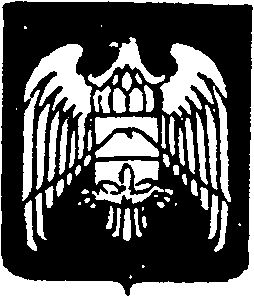 СОВЕТ  МЕСТНОГО  САМОУПРАВЛЕНИЯ  ГОРОДСКОГО ПОСЕЛЕНИЯ НАРТКАЛА УРВАНСКОГО МУНИЦИПАЛЬНОГО РАЙОНА КАБАРДИНО-БАЛКАРСКОЙ РЕСПУБЛИКИ КЪЭБЭРДЕЙ-БАЛЪКЪЭР РЕСПУБЛИКЭМ И АРУАН МУНИЦИПАЛЬНЭ  КУЕЙМ ЩЫЩ НАРТКЪАЛЭ   КЪАЛЭ ЖЫЛАГЪУЭМ И ЩIЫПIЭ  САМОУПРАВЛЕНЭМКIЭ СОВЕТ КЪАБАРТЫ-МАЛКЪАР РЕСПУБЛИКАНЫ УРВАН  МУНИЦИПАЛЬНЫЙ РАЙОНУНУ НАРТКЪАЛА ШАХАР ПОСЕЛЕНИЯСЫНЫ ЖЕР-ЖЕРЛИ  САМОУПРАВЛЕНИЯСЫНЫ  СОВЕТИРЕШЕНИЕ N 10/9Совета местного самоуправления городского поселения Нарткала Урванского муниципального района КБР  (седьмого созыва)27. 07. 2022 г.                                                                                      г.п. НарткалаОб утверждении Положения о представлении гражданами, претендующими на замещение должностей муниципальной службы Местной администрации г.п. Нарткала, и муниципальными служащими Местной администрации г.п. Нарткала сведений о доходах, расходах, об имуществе и обязательствах имущественного характера, а также осуществлении контроля за соответствием расходов муниципальных служащих их доходамВ соответствии с Федеральными законами от 6 октября 2003 года №131-ФЗ "Об общих принципах организации местного самоуправления в Российской Федерации", от 2 марта 2007 года №25-ФЗ"О муниципальной службе в Российской Федерации", от 25 декабря 2008 года №273-ФЗ "О противодействии коррупции", Федеральным законом от 03.12.2012 N 230-ФЗ "О контроле за соответствием расходов лиц, замещающих государственные должности, и иных лиц их доходам", Указом Президента Российской Федерации от 18 мая 2009 года N 559 "О представлении гражданами, претендующими на замещение должностей федеральной государственной службы, и федеральными государственными служащими сведений о доходах, об имуществе и обязательствах имущественного характера", Указом Президента Российской Федерации от 23 июня 2014 года N 460 "Об утверждении формы справки о доходах, расходах, об имуществе и обязательствах имущественного характера и внесении изменений в некоторые акты Президента Российской Федерации", Законом КБР  от 04.07.1998 N 8-РЗ «О муниципальной службе в КБР», Совет местного самоуправления городского поселения Нарткала Урванского муниципального района КБР РЕШИЛ:1. Утвердить Положение о представлении гражданами, претендующими на замещение должностей муниципальной службы и муниципальными служащими Местной администрации г.п. Нарткала Урванского муниципального района КБР сведений о доходах, об имуществе и обязательствах имущественного характера, а также сведений о доходах, об имуществе и обязательствах имущественного характера своей супруги (супруга) и несовершеннолетних детей (приложение N 1).2. Утвердить  Положение о порядке  предоставления сведений о расходах муниципальных служащих Местной администрации г.п. Нарткала Урванского муниципального района КБР, их супругов и несовершеннолетних детей, а также осуществления контроля за соответствием расходов муниципальных служащих их доходам (приложение N 2).3. Признать утратившим силу Решение Совета местного самоуправления г.п. Нарткала Урванского муниципального района КБР от 30.05.2019 №28/8 4. Муниципальным служащим Местной администрации г.п. Нарткала Урванского муниципального района КБР, сведения о доходах, расходах, об имуществе и обязательствах имущественного характера представлять представителю нанимателя (работодателю) в порядке, определенном приложениями N 1 и N 2 к настоящему решению.5. Обнародовать настоящее решение на официальном сайте местной администрации г.п.Нарткала Урванского муниципального района КБР в информационно-телекоммуникационной сети "Интернет".Глава городского поселения Нарткала                                    Х. БалаховПриложение N 1к РешениюСовета местного самоуправлениягородского поселения НарткалаУрванского муниципального района КБРот 27. 07. 2022 N 10/9ПОЛОЖЕНИЕО ПРЕДСТАВЛЕНИИ ГРАЖДАНАМИ, ПРЕТЕНДУЮЩИМИНА ЗАМЕЩЕНИЕ ДОЛЖНОСТЕЙ МУНИЦИПАЛЬНОЙ СЛУЖБЫ И МУНИЦИПАЛЬНЫМИ СЛУЖАЩИМИ МЕСТНОЙ АДМИНИСТРАЦИИ Г.П. НАРТКАЛА УРВАНСКОГО МУНИЦИПАЛЬНОГО РАЙОНА КБРСВЕДЕНИЙ О ДОХОДАХ, ОБ ИМУЩЕСТВЕ И ОБЯЗАТЕЛЬСТВАХИМУЩЕСТВЕННОГО ХАРАКТЕРА1. Настоящим Положением определяется порядок представления гражданами, претендующими на замещение должностей муниципальной службы (далее - должности муниципальной службы), и муниципальными служащими Местной администрации г.п. Нарткала сведений о полученных ими доходах, об имуществе, принадлежащем им на праве собственности, и об их обязательствах имущественного характера, а также сведений о доходах супруги (супруга) и несовершеннолетних детей, об имуществе, принадлежащем им на праве собственности, и об их обязательствах имущественного характера (далее - сведения о доходах, об имуществе и обязательствах имущественного характера).2. Обязанность представлять сведения о доходах, об имуществе и обязательствах имущественного характера в соответствии с федеральными законами возлагается:а) на гражданина, претендующего на замещение должности муниципальной  службы (далее - гражданин);б) на муниципального  служащего, замещавшего по состоянию на 31 декабря отчетного года должность муниципальной  службы, предусмотренную перечнем должностей, утвержденным нормативно-правовым актом Местной администрации г.п. Нарткала Урванского муниципального района КБР  (далее - муниципальный служащий);в) на муниципального  служащего, замещающего должность муниципальной  службы, не предусмотренную перечнем должностей, утвержденным нормативно-правовым актом Местной администрации г.п. Нарткала Урванского муниципального района КБР (далее-Перечень должностей), и претендующего на замещение должности муниципальной  службы, предусмотренной этим перечнем (далее - кандидат на должность, предусмотренную перечнем).3. Сведения о доходах, об имуществе и обязательствах имущественного характера представляются по утвержденной Президентом Российской Федерации форме справки:а) гражданами - при поступлении на муниципальную службу;а.1) кандидатами на должности, предусмотренные перечнем должностей - при назначении на должности муниципальной  службы, предусмотренные перечнем должностей.б) муниципальными служащими, замещающими должности муниципальной  службы , предусмотренные перечнем должностей- ежегодно, не позднее 30 апреля года, следующего за отчетным;в) гражданами, претендующими на замещение должности Главы Местной администрации по контракту, - при назначении на должность;г) лицами, замещающими должность Главы Местной администрации по контракту, - ежегодно, не позднее 01 апреля года, следующего за отчетным.4. Гражданин при назначении на должность муниципальной  службы представляет:а) сведения о своих доходах, полученных от всех источников (включая доходы по прежнему месту работы или месту замещения выборной должности, пенсии, пособия, иные выплаты) за календарный год, предшествующий году подачи документов для замещения должности муниципальной  службы, а также сведения об имуществе, принадлежащем ему на праве собственности, и о своих обязательствах имущественного характера по состоянию на первое число месяца, предшествующего месяцу подачи документов для замещения должности муниципальной  службы (на отчетную дату);б) сведения о доходах супруги (супруга) и несовершеннолетних детей, полученных от всех источников (включая заработную плату, пенсии, пособия, иные выплаты) за календарный год, предшествующий году подачи гражданином документов для замещения должности муниципальной  службы, а также сведения об имуществе, принадлежащем им на праве собственности, и об их обязательствах имущественного характера по состоянию на первое число месяца, предшествующего месяцу подачи гражданином документов для замещения должности муниципальной  службы (на отчетную дату).4.1. Кандидат на должность, предусмотренную перечнем, представляет сведения о доходах, об имуществе и обязательствах имущественного характера в соответствии с пунктом 4 настоящего Положения.5. Муниципальный служащий представляет ежегодно:а) сведения о своих доходах, полученных за отчетный период (с 1 января по 31 декабря) от всех источников (включая денежное содержание, пенсии, пособия, иные выплаты), а также сведения об имуществе, принадлежащем ему на праве собственности, и о своих обязательствах имущественного характера по состоянию на конец отчетного периода;б) сведения о доходах супруги (супруга) и несовершеннолетних детей, полученных за отчетный период (с 1 января по 31 декабря) от всех источников (включая заработную плату, пенсии, пособия, иные выплаты), а также сведения об имуществе, принадлежащем им на праве собственности, и об их обязательствах имущественного характера по состоянию на конец отчетного периода.5.1. Гражданин, претендующий на замещение должности Главы Местной администрации по контракту, - при назначении на должность представляет:а) сведения о своих доходах, полученных от всех источников (включая доходы по прежнему месту работы или месту замещения выборной должности, пенсии, пособия, иные выплаты) за календарный год, предшествующий году подачи документов, а также сведения об имуществе, принадлежащем ему на праве собственности, и о своих обязательствах имущественного характера по состоянию на первое число месяца, предшествующего месяцу подачи документов для замещения должности Главы Местной администрации по контракту;б) сведения о доходах супруги (супруга) и несовершеннолетних детей, полученных от всех источников (включая заработную плату, пенсии, пособия, иные выплаты) за календарный год, предшествующий году подачи гражданином документов, а также сведения об имуществе, принадлежащем им на праве собственности, и об их обязательствах имущественного характера по состоянию на первое число месяца, предшествующего месяцу подачи гражданином документов для замещения должности Главы Местной администрации по контракту5.2. Лица, замещающие должность Главы Местной администрации г.п. Нарткала по контракту, представляют ежегодно:а) сведения о своих доходах, полученных за отчетный период (с 1 января по 31 декабря) от всех источников (включая денежное содержание, заработную плату, пенсии, пособия, иные выплаты), а также сведения об имуществе, принадлежащем им на праве собственности, и о своих обязательствах имущественного характера по состоянию на конец отчетного периода;б) сведения о доходах супруги (супруга) и несовершеннолетних детей, полученных за отчетный период (с 1 января по 31 декабря) от всех источников (включая заработную плату, пенсии, пособия, иные выплаты), а также сведения об имуществе, принадлежащем им на праве собственности, и об их обязательствах имущественного характера по состоянию на конец отчетного периода;6. Сведения о доходах, об имуществе и обязательствах имущественного характера  представляются в кадровую службу Местной администрации г.п. Нарткала Урванского муниципального района КБР.6.1. Сведения о доходах, об имуществе и обязательствах имущественного характера, представляемые гражданами, претендующими на замещение должности Главы Местной администрации по контракту, при назначении, и лицом, замещающим должность Главы Местной администрации г.п. Нарткала по контракту, ежегодно, направляются кадровой службой  Местной администрацией г.п. Нарткала в Управление по вопросам противодействия коррупции Администрации Главы КБР в течение 10 дней после окончания срока, предусмотренного для их представления в кадровую службу.7. В случае если гражданин или муниципальный служащий обнаружили, что в представленных ими в кадровую службу Местной администрации г.п. Нарткала сведениях о доходах, об имуществе и обязательствах имущественного характера не отражены или не полностью отражены какие-либо сведения либо имеются ошибки, они вправе представить уточненные сведения в порядке, установленном настоящим Положением.7.1. Гражданин может представить уточненные сведения в течение одного месяца со дня представления сведений в соответствии с подпунктом «а» или «в» пункта 3 настоящего Положения. Кандидат на должность, предусмотренную перечнем, может представить уточненные сведения в течение одного месяца со дня представления сведений в соответствии с подпунктом «а.1» пункта 3 настоящего Положения. Муниципальный служащий может представить уточненные сведения в течение одного месяца после окончания срока, указанного в подпункте "б" или «г» пункта 3 настоящего Положения.7.2. Уточненные сведения, представленные гражданами и муниципальными служащими, указанными в подпункте 6.1. настоящего Положения, направляются кадровой службой  Местной администрации г.п. Нарткала в Управление по вопросам противодействия коррупции Администрации Главы КБР в течение пяти дней после их представления в соответствующую кадровую службу.8. Сведения о доходах, об имуществе и обязательствах имущественного характера представляются по утвержденной Президентом Российской Федерации форме справки, заполненной с использованием специального программного обеспечения "Справки БК", размещенного на официальном сайте Президента Российской Федерации, ссылка на который также размещается на официальном сайте федеральной муниципальной  информационной системы в области муниципальной  службы в информационно-телекоммуникационной сети "Интернет".9. В случае непредставления по объективным причинам муниципальным служащим сведений о доходах, об имуществе и обязательствах имущественного характера супруги (супруга) и несовершеннолетних детей данный факт подлежит рассмотрению на соответствующей комиссии по соблюдению требований к служебному поведению муниципальных служащих Местной администрации г.п. Нарткала и урегулированию конфликта интересов.10. Проверка достоверности и полноты сведений о доходах, об имуществе и обязательствах имущественного характера, представленных в соответствии с настоящим Положением гражданином и муниципальным служащим, осуществляется в соответствии с законодательством Российской Федерации законами и иными нормативными правовыми актами КБР и муниципальными правовыми актами органов местного самоуправления г.п. Нарткала.11. Сведения о доходах, об имуществе и обязательствах имущественного характера, представляемые в соответствии с настоящим Положением гражданином и муниципальным  служащим, являются сведениями конфиденциального характера, если федеральным законом они не отнесены к сведениям, составляющим государственную тайну.Эти сведения предоставляются Главе Местной администрации г.п. Нарткала, а также иным должностным лицам в случаях, предусмотренных федеральными законами 12. Сведения о доходах, об имуществе и обязательствах имущественного характера муниципального служащего, его супруги (супруга) и несовершеннолетних детей размещаются на официальном сайте органа местного самоуправления в информационно-телекоммуникационной сети "Интернет" и (или) предоставляются для опубликования средствам массовой информации в порядке, определяемом муниципальными правовыми актами, а в случае отсутствия этих сведений на официальном сайте - предоставляются общероссийским средствам массовой информации для опубликования по их запросам.13. Муниципальные служащие, в должностные обязанности которых входит работа со сведениями о доходах, об имуществе и обязательствах имущественного характера, виновные в их разглашении или использовании в целях, не предусмотренных законодательством Российской Федерации, несут ответственность в соответствии с законодательством Российской Федерации.14. Сведения о доходах, об имуществе и обязательствах имущественного характера, представленные в соответствии с настоящим Положением гражданином или кандидатом на должность, предусмотренную перечнем, а также представляемые  муниципальным служащим ежегодно, и информация о результатах проверки достоверности и полноты этих сведений приобщаются к личному делу муниципального служащего. Указанные сведения также могут храниться в электронном виде.15. В случае если гражданин или кандидат на должность, предусмотренную перечнем должностей, представившие в кадровую службу Местной администрации г.п. Нарткала справки о своих доходах, об имуществе и обязательствах имущественного характера, а также справки о доходах, об имуществе и обязательствах имущественного характера своих супруги (супруга) и несовершеннолетних детей, не были назначены на должность муниципальной  службы, такие справки возвращаются указанным лицам по их письменному заявлению вместе с другими документами.16. В случае непредставления или представления заведомо ложных сведений о доходах, об имуществе и обязательствах имущественного характера гражданин не может быть назначен на должность муниципальной  службы, а муниципальный служащий освобождается от должности муниципальной  службы или подвергается иным видам дисциплинарной ответственности в соответствии с законодательством Российской Федерации.Приложение N 2к РешениюСовета местного самоуправлениягородского поселения НарткалаУрванского муниципального района КБРот  27.07.2022 г. N10/9Положениео порядке представления сведений о расходах муниципальных служащих Местной администрации г.п. Нарткала Урванского муниципального района КБР, их супругов и несовершеннолетних детей, а также осуществления контроля за соответствием расходов муниципальных служащих их доходам      1. Настоящее Положение представления сведений о расходах муниципальных служащих Местной администрации г.п. Нарткала Урванского муниципального района КБР, их супругов и несовершеннолетних детей  (далее - Положение), в целях противодействия коррупции устанавливает правовые и организационные основы осуществления контроля за соответствием расходов муниципального служащего Местной администрации г.п. Нарткала Урванского муниципального района КБР, расходов его супруги (супруга) и несовершеннолетних детей общему доходу данного лица и его супруги (супруга) за три последних года, предшествующих отчетному периоду (далее - контроль за расходами).    2. Муниципальные служащие, обязаны ежегодно в сроки, установленные для представления сведений о доходах, об имуществе и обязательствах имущественного характера, представлять сведения о своих расходах, а также о расходах своих супруги (супруга) и несовершеннолетних детей по каждой сделке по приобретению земельного участка, другого объекта недвижимости, транспортного средства, ценных бумаг (долей участия, паев в уставных (складочных) капиталах организаций), цифровых финансовых активов, цифровой валюты, совершенной им, его супругой (супругом) и (или) несовершеннолетними детьми в течение календарного года, предшествующего году представления сведений (далее - отчетный период), если общая сумма таких сделок превышает общий доход данного лица и его супруги (супруга) за три последних года, предшествующих отчетному периоду, и об источниках получения средств, за счет которых совершены эти сделки.2.1. Граждане, претендующие на замещение должности Главы Местной администрации г.п. Нарткала по контракту, при назначении, и лицо, замещающее указанную должность, ежегодно, представляют вместе со справками о своих доходах, об имуществе и обязательствах имущественного характера, сведения о своих расходах, а также о расходах своих супруги (супруга) и несовершеннолетних детей по каждой сделке по приобретению земельного участка, другого объекта недвижимости, транспортного средства, ценных бумаг (долей участия, паев в уставных (складочных) капиталах организаций), цифровых финансовых активов, цифровой валюты, совершенной им, его супругой (супругом) и (или) несовершеннолетними детьми в течение календарного года, предшествующего году представления сведений (далее - отчетный период), если общая сумма таких сделок превышает общий доход данного лица и его супруги (супруга) за три последних года, предшествующих отчетному периоду, и об источниках получения средств, за счет которых совершены эти сделки. 3. Сведения о расходах представляются вместе со сведениями о доходах, об имуществе и обязательствах имущественного характера по утвержденной Президентом Российской Федерации форме справки, заполненной с использованием специального программного обеспечения "Справки БК", размещенного на официальном сайте Президента Российской Федерации или на официальном сайте государственной информационной системы в области государственной службы в информационно-телекоммуникационной сети "Интернет".4. Сведения о расходах вместе со справками о доходах, об имуществе и обязательствах имущественного характера представляются в отдел кадров Местной администрации г.п. Нарткала Урванского муниципального района КБР.5. Сведения о расходах, представленные гражданами, претендующими на замещение должности Главы Местной администрации по контракту, при назначении, и лицом, замещающим должность Главы Местной администрации г.п. Нарткала по контракту, ежегодно, вместе со справками о доходах, об имуществе и обязательствах имущественного характера направляются кадровой службой  Местной администрацией г.п. Нарткала в Управление по вопросам противодействия коррупции Администрации Главы КБР в течение 10 дней после окончания срока, предусмотренного для их представления в кадровую службу.6. Решение об осуществлении контроля за соответствием расходов муниципального служащего, его супруги (супруга) и несовершеннолетних детей общему доходу данного лица и его супруги (супруга) принимается  Главой Местной администрации г.п. Нарткала отдельно в отношении каждого такого лица и оформляется в письменной форме в порядке, предусмотренном законодательством Российской Федерации, законами и иными нормативными правовыми актами КБР и настоящим Положением.7.  Проверка достоверности и полноты сведений о доходах, расходах, об имуществе и обязательствах имущественного характера, представляемых гражданами, претендующими на замещение должности Главы Местной администрации по контракту, и лицом, замещающим указанную должность, осуществляется по решению Главы КБР в соответствии с действующим  Законом КБР от 09.01.2018 N 2-РЗ и нормативно – правовыми актами органов местного самоуправления г.п. Нарткала.8. Основанием для принятия решения об осуществлении контроля за расходами муниципального служащего, а также за расходами его супруги (супруга) и несовершеннолетних детей является достаточная информация о том, что данным лицом, его супругой (супругом) и (или) несовершеннолетними детьми совершена сделка по приобретению земельного участка, другого объекта недвижимости, транспортного средства, ценных бумаг (долей участия, паев в уставных (складочных) капиталах организаций), цифровых финансовых активов, цифровой валюты на сумму, превышающую общий доход данного лица и его супруги (супруга) за три последних года, предшествующих совершению сделки.9. Указанная информация в письменной форме может быть представлена в установленном порядке:1) правоохранительными органами, иными государственными органами, органами местного самоуправления, работниками (сотрудниками) подразделений по профилактике коррупционных и иных правонарушений и должностными лицами государственных органов, органов местного самоуправления, Банка России, государственной корпорации, Пенсионного фонда Российской Федерации, Фонда социального страхования Российской Федерации, Федерального фонда обязательного медицинского страхования, иной организации, созданной Российской Федерацией на основании федеральных законов, организации, создаваемой для выполнения задач, поставленных перед федеральными государственными органами;2) постоянно действующими руководящими органами политических партий и зарегистрированных в соответствии с законом иных общероссийских общественных объединений, не являющихся политическими партиями;3) Общественной палатой Российской Федерации;4) общероссийскими средствами массовой информации.10. Основанием для принятия решения об осуществлении контроля за расходами лица, замещавшего (занимавшего) должность муниципальной службы, а также его супруги (супруга) и несовершеннолетних детей является поступление в органы прокуратуры РФ материалов, предусмотренных Федеральным законом от 03.08.2018 N 307-ФЗ "О внесении изменений в отдельные законодательные акты Российской Федерации в целях совершенствования контроля за соблюдением законодательства Российской Федерации о противодействии коррупции".11. Информация анонимного характера не может служить основанием для принятия решения об осуществлении контроля за расходами муниципального служащего, а также за расходами его супруги (супруга) и несовершеннолетних детей.12. Контроль за расходами муниципального служащего, а также за расходами его супруги (супруга) и несовершеннолетних детей включает в себя:1) истребование от данного лица сведений:а) о его расходах, а также о расходах его супруги (супруга) и несовершеннолетних детей по каждой сделке по приобретению земельного участка, другого объекта недвижимости, транспортного средства, ценных бумаг (долей участия, паев в уставных (складочных) капиталах организаций), цифровых финансовых активов, цифровой валюты, если сумма сделки превышает общий доход данного лица и его супруги (супруга) за три последних года, предшествующих совершению сделки;б) об источниках получения средств, за счет которых совершена сделка, указанная в подпункте "а" настоящего пункта;2) проверку достоверности и полноты представленных сведений;        3) определение соответствия расходов данного лица, а также расходов его супруги (супруга) и несовершеннолетних детей по каждой сделке по приобретению земельного участка, другого объекта недвижимости, транспортных средств, ценных бумаг (долей участия, паев в уставных (складочных) капиталах организаций), цифровых финансовых активов, цифровой валюты их общему доходу.13. Контроль за расходами муниципального служащего, а также за расходами их супруг (супругов) и несовершеннолетних детей осуществляет комиссия по соблюдению требований к служебному поведению муниципальных служащих и урегулированию конфликта интересов Местной администрации г.п. Нарткала (далее - Комиссия).14. Комиссия не позднее чем через два рабочих дня со дня получения решения об осуществлении контроля за расходами муниципального служащего, а также за расходами его супруги (супруга) и несовершеннолетних детей обязана уведомить его в письменной форме о принятом решении и о необходимости представить сведения, предусмотренные пунктом 12  Положения.15. В уведомлении должна содержаться информация о порядке представления и проверки достоверности и полноты этих сведений.16. В случае, если муниципальный служащий обратился с ходатайством в соответствии с ч. 3 п. 23 Положения, с данным лицом в течение семи рабочих дней со дня поступления ходатайства (в случае наличия уважительной причины - в срок, согласованный с данным лицом) проводится беседа, в ходе которой должны быть даны разъяснения по интересующим его вопросам.16.1. Лицо, замещавшее (занимавшее) одну из должностей муниципальной службы, в связи с осуществлением контроля за его расходами, а также за расходами его супруги (супруга) и несовершеннолетних детей, наряду с правами, предусмотренными пунктами 1и 2 части 2 статьи 9  Федерального закона от 03.12.2012 N 230-ФЗ "О контроле за соответствием расходов лиц, замещающих государственные должности, и иных лиц их доходам" (далее - Федеральный закон N 230-ФЗ), имеет право обращаться с ходатайством к прокурору, принявшему решение об осуществлении контроля за расходами данного лица, его супруги (супруга) и несовершеннолетних детей, о проведении с ними беседы по вопросам, связанным с осуществлением такого контроля. Ходатайство подлежит обязательному удовлетворению.17.  Проверка достоверности и полноты сведений, предусмотренных пунктами 2, 12 Положения, осуществляется Комиссией, самостоятельно или путем направления запроса в федеральные органы исполнительной власти, уполномоченные на осуществление оперативно-розыскной деятельности, о предоставлении имеющейся у них информации о доходах, расходах, об имуществе и обязательствах имущественного характера лица, представившего такие сведения, его супруги (супруга) и несовершеннолетних детей.17.1. Генеральный прокурор Российской Федерации или подчиненные ему прокуроры в течение четырех месяцев со дня получения материалов рассматривают их в пределах своей компетенции, установленной Федеральным законом "О прокуратуре Российской Федерации", после чего в порядке, предусмотренном законодательством о гражданском судопроизводстве, обращаются в суд с заявлением об обращении в доход Российской Федерации земельных участков, других объектов недвижимости, транспортных средств, ценных бумаг (долей участия, паев в уставных (складочных) капиталах организаций), цифровых финансовых активов, цифровой валюты, в отношении которых лицом, замещающим (занимающим) должность муниципальной службы, не представлено сведений, подтверждающих их приобретение на законные доходы, или об обращении в доход Российской Федерации денежной суммы, эквивалентной стоимости такого имущества, если его обращение в доход Российской Федерации невозможно. При выявлении в ходе осуществления контроля за расходами лица, замещающего (занимающего) или замещавшего (занимавшего) должность муниципальной службы, а также за расходами его супруги (супруга) и несовершеннолетних детей обстоятельств, свидетельствующих о несоответствии расходов данного лица, его супруги (супруга) и несовершеннолетних детей их общему доходу, Генеральный прокурор Российской Федерации или подчиненные ему прокуроры в порядке, установленном законодательством о гражданском судопроизводстве, обращаются в суд с заявлением об обращении в доход Российской Федерации земельных участков, других объектов недвижимости, транспортных средств, ценных бумаг (долей участия, паев в уставных (складочных) капиталах организаций), цифровых финансовых активов, цифровой валюты, в отношении которых данным лицом не представлено сведений, подтверждающих их приобретение на законные доходы, или об обращении в доход Российской Федерации денежной суммы, эквивалентной стоимости такого имущества, если его обращение в доход Российской Федерации невозможно. В случае, если при обращении Генерального прокурора Российской Федерации или подчиненных ему прокуроров в суд доля доходов, законность которых не доказана, оказывается незначительной с учетом обстоятельств дела, обращению в доход Российской Федерации подлежит только часть имущества, в отношении которого лицом, замещающим (занимающим) или замещавшим (занимавшим) должность муниципальной службы, не представлено сведений, подтверждающих его приобретение на законные доходы, или денежная сумма, эквивалентная стоимости этой части имущества. Информацию о результатах обращения в суд с заявлением об обращении в доход Российской Федерации земельных участков, других объектов недвижимости, транспортных средств, ценных бумаг (долей участия, паев в уставных (складочных) капиталах организаций), цифровых финансовых активов, цифровой валюты, в отношении которых лицом, замещающим (занимающим) или замещавшим (занимавшим) должность муниципальной службы не представлено сведений, подтверждающих их приобретение на законные доходы, Генеральный прокурор Российской Федерации или подчиненные ему прокуроры в порядке, установленном Генеральным прокурором Российской Федерации, направляют в орган местного самоуправления или организацию, где данное лицо замещает (занимает) или замещало (занимало) такую должность.18. Сведения, предусмотренные пунктами 2,12 Положения и представленные в соответствии с настоящим Положением, относятся к информации ограниченного доступа. Если федеральным законом такие сведения отнесены к сведениям, составляющим государственную тайну, они подлежат защите в соответствии с законодательством Российской Федерации о государственной тайне.Лицо, замещающее (занимающее) должность муниципальной службы, должно быть проинформировано с соблюдением законодательства РФ о государственной тайне, о результатах контроля за его расходами, а также за расходами его супруги (супруга) и несовершеннолетних детей. Информация о результатах контроля за расходами лица, замещавшего (занимавшего) должность муниципальной службы, а также за расходами его супруги (супруга) и несовершеннолетних детей направляется данному лицу по его последнему известному месту жительства в Российской Федерации.19. Не допускается использование сведений, предусмотренных пунктами 2, 12 Положения и представленных в соответствии с настоящим Положением, для установления либо определения платежеспособности лица, представившего такие сведения, а также платежеспособности его супруги (супруга) и несовершеннолетних детей, для сбора в прямой или косвенной форме пожертвований (взносов) в фонды общественных объединений, религиозных и иных организаций либо в пользу физических лиц.20. Лица, виновные в разглашении сведений, предусмотренных пунктами 2, 12 Положения и представленных в соответствии с настоящим Положением, либо в использовании этих сведений в целях, не предусмотренных федеральными законами, несут ответственность, установленную законодательством Российской Федерации.21. Представленные в соответствии с настоящим Положением сведения об источниках получения средств, за счет которых совершена сделка по приобретению земельного участка, другого объекта недвижимости, транспортного средства, ценных бумаг (долей участия, паев в уставных (складочных) капиталах организаций), цифровых финансовых активов, цифровой валюты, если сумма сделки превышает общий доход муниципального служащего и его супруги (супруга) за три последних года, предшествующих совершению сделки, размещаются в информационно-телекоммуникационной сети "Интернет" на официальном сайте Урванского муниципального района с соблюдением законодательства Российской Федерации о государственной тайне и о защите персональных данных.22. Муниципальный служащий, в связи с осуществлением контроля за его расходами, а также за расходами его супруги (супруга) и несовершеннолетних детей, обязан представлять сведения, предусмотренные пунктами 2, 12 Положения.23. Муниципальный служащий, в связи с осуществлением контроля за его расходами, а также за расходами его супруги (супруга) и несовершеннолетних детей вправе:1) давать пояснения в письменной форме:а) в связи с истребованием сведений;б) в ходе проверки достоверности и полноты сведений и по ее результатам;в) об источниках получения средств, за счет которых им, его супругой (супругом) и (или) несовершеннолетними детьми совершена сделка;2) представлять дополнительные материалы и давать по ним пояснения в письменной форме;3) обращаться с ходатайством в Комиссию о проведении с ним беседы по вопросам, связанным с осуществлением контроля за его расходами, а также за расходами его супруги (супруга) и несовершеннолетних детей. Ходатайство подлежит обязательному удовлетворению.24. Доклад о результатах осуществления контроля за расходами муниципального служащего, а также за расходами его супруги (супруга) и несовершеннолетних детей представляется Комиссией Главе Местной администрации г.п. Нарткала, принявшему решение об осуществлении контроля за расходами.24.1. В случае, если в ходе осуществления контроля за расходами лица, замещающего (занимающего) должность муниципальной службы, а также за расходами его супруги (супруга) и несовершеннолетних детей, данное лицо было освобождено от должности муниципальной службы, Комиссия представляет доклад Главе Местной администрации г.п. Нарткала, принявшему решение об осуществлении контроля за расходами, о невозможности завершить такой контроль, в связи с освобождением данного лица от замещаемой (занимаемой) должности или его увольнением.24.2. Материалы, полученные в ходе осуществления контроля за расходами лица, замещающего (занимающего) должность муниципальной службы, а также за расходами его супруги (супруга) и несовершеннолетних детей, в том числе доклад о невозможности завершить такой контроль в связи с освобождением данного лица от замещаемой (занимаемой) должности или его увольнением, в 30-дневный срок после освобождения от должности или увольнения направляются Главой Местной администрацией г.п. Нарткала, принявшим решение об осуществлении этого контроля, в органы прокуратуры Российской Федерации.24.3. Контроль за расходами лица, бывшего служащего, а также за расходами его супруги (супруга) и несовершеннолетних детей осуществляется в течение шести месяцев со дня освобождения данного лица от замещаемой (занимаемой) должности или его увольнения в отношении каждой сделки по приобретению земельного участка, другого объекта недвижимости, транспортного средства, ценных бумаг (долей участия, паев в уставных (складочных) капиталах организаций), цифровых финансовых активов, цифровой валюты, совершенной в период замещения (занятия) данным лицом указанной должности, если общая сумма таких сделок превышает общий доход данного лица и его супруги (супруга) за три последних года, предшествующих году совершения сделок.25. Глава Местной администрации г.п. Нарткала, принявший решение об осуществлении контроля за расходами муниципального служащего, а также за расходами его супруги (супруга) и несовершеннолетних детей вносит в случае необходимости предложения о применении к такому лицу мер юридической ответственности и (или) о направлении материалов, полученных в результате осуществления контроля за расходами, в органы прокуратуры и (или) иные государственные органы в соответствии с их компетенцией.26. Муниципальный служащий должен быть проинформирован, с соблюдением законодательства Российской Федерации о государственной тайне, о результатах, полученных в ходе осуществления контроля за его расходами, а также за расходами его супруги (супруга) и несовершеннолетних детей.27. Комиссия направляет информацию о результатах, полученных в ходе осуществления контроля за расходами муниципального служащего, а также за расходами его супруги (супруга) и несовершеннолетних детей с согласия Главы местной администрации городского поселения г.п. Нарткала в органы и организации (их должностным лицам), которые предоставили информацию, явившуюся основанием для осуществления контроля за расходами, с соблюдением законодательства Российской Федерации о государственной тайне, и о защите персональных данных и одновременно уведомляет об этом муниципального служащего.28. Непредставление или представление заведомо ложных сведений о расходах муниципального служащего, а также его супруги (супруга) и несовершеннолетних детей является правонарушением, влекущим ответственность в соответствии с законодательством Российской Федерации.